14 апреля 2016 года в школе состоялось совещание  заместителей директоров по учебно – воспитательной работе по теме «Внеурочная деятельность как составляющая основной образовательной программы школы»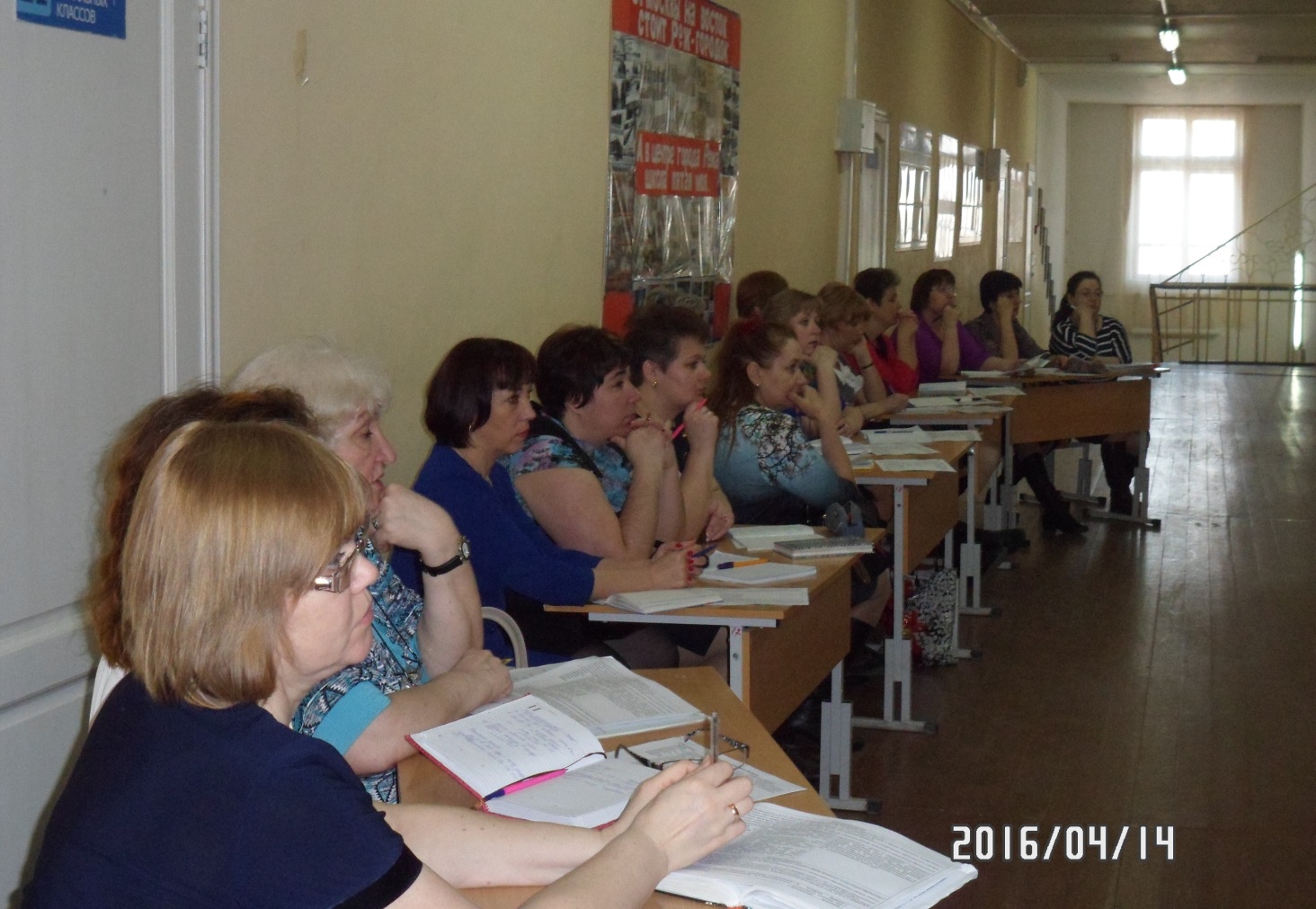 Внеурочная деятельность как составляющая образовательной	программы школыФГОС НОО и ФГОС ООО трактуют: «Внеурочная деятельность организуется по направлениям развития личности в таких формах, как ….. и другие формы, отличные от урочной, на добровольной основе в соответствии с выбором участников образовательных отношений». «Внеурочная деятельность – все виды деятельности школьников (кроме учебной), в которых возможно и целесообразно решение задач их воспитания и социализации».Таким образом, внеурочная деятельность – образовательная деятельность, осуществляемая в формах, отличных от урочной, организуемая на добровольной основе и направленная на достижение планируемых результатов освоения основной образовательной программы.В самом понятии уже заложена цель организации внеурочной деятельности – достичь планируемых результатов освоения основной образовательной программы . Внеурочная деятельность организуется по направлениям развития личности спортивно-оздоровительное,духовно-нравственное, социальное, общеинтеллектуальное, общекультурноев таких формах, как художественные, культурологические, филологические, хоровые студии, сетевые сообщества, школьные спортивные клубы и секции, юношеские организации, научно-практические конференции, школьные научные общества, олимпиады, поисковые и научные исследования, общественно полезные практики, военно-патриотические объединения и другие формы, отличные от урочной, на добровольной основе в соответствии с выбором участников образовательных отношений. ТАКИМ ОБРАЗОМ , внеурочная деятельность - этоэто обязательная составляющая основной образовательной программы, для реализации которой образовательная организация может использовать как внутренние, так и внешние ресурсы социальной средыучитывает индивидуальные потребности КАЖДОГО ребенка и возможности школы.обучающиеся на добровольной основе занимаются внеурочной деятельностью (если учтены его потребности, он будет ею заниматься).не должна быть продолжением урока, для этого используются различные формы ее организации.вся внеурочная деятельность (в единстве с урочной) должна быть направлена на достижение планируемых результатов освоения ООП.образовательное учреждение самостоятельно определяет состав и структуру направлений, формы организации и объем внеурочной деятельности.направлена на достижение новых образовательных результатов — прежде всего личностных и метапредметных. напрямую связана с предметами учебного плана инвариантной части; может быть реализована посредством организации проектной и исследовательской деятельности на основе содержания учебных предметов. Внеурочная деятельность должна  опираться на традиции школы и выбор одного направления как основополагающегоВ последнее время наметилась тенденция на уровне образовательных организаций к смешению (и более того к подмене) таких понятий как «дополнительное образование» и «внеурочная деятельность».Дополнительное образование имеет основную образовательную программу дополнительного образования, а внеурочная деятельность входит составной частью в основные образовательные программы уровней школьного образования (ООП начального общего образования и ООП основного общего образования). Отсюда педагогические цели и задачи этих двух видов программ должны быть разные, а, следовательно, и пути их достижения не могут быть одни и те же. 